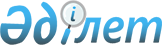 "Әкету кедендік баждары қолданылатын тауарлар тізбесін, мөлшерлемелер көлемін және олардың қолданылу мерзімін бекіту туралы" Қазақстан Республикасы Ұлттық экономика министрінің 2015 жылғы 27 мамырдағы № 405 бұйрығына өзгерістер мен толықтыру енгізу туралы"
					
			Күшін жойған
			
			
		
					Қазақстан Республикасының Ұлттық экономика министрінің 2015 жылғы 8 желтоқсандағы № 755 бұйрығы. Қазақстан Республикасының Әділет министрлігінде 2015 жылғы 11 желтоқсанда № 12388 болып тіркелді. Күші жойылды - Қазақстан Республикасы Ұлттық экономика министрінің 2016 жылғы 17 ақпандағы № 81 бұйрығымен      Ескерту. Күші жойылды - ҚР Ұлттық экономика министрінің 17.02.2016 № 81 (алғашқы ресми жарияланған күннен бастап қолданысқа енгізіледі) бұйрығымен.      РҚАО-ның ескертпесі!

      Осы бұйрық 15.12.2015 бастап қолданысқа енгізіледі.

      «Сауда қызметiн реттеу туралы» 2004 жылғы 12 сәуiрдегi Қазақстан Республикасы Заңының 7-бабының 2-1) тармақшасына, «1994 жылғы 15 сәуірдегі Дүниежүзілік сауда ұйымын құру туралы Марракеш келісіміне Қазақстан Республикасының қосылуы туралы хаттаманы ратификациялау туралы» 2015 жылғы 12 қазандағы Қазақстан Республикасы Заңына сәйкес БҰЙЫРАМЫН:



      1. «Әкету кедендік баждары қолданылатын тауарлар тізбесін, мөлшерлемелер көлемін және олардың қолданылу мерзімін бекіту туралы» Қазақстан Республикасының Ұлттық экономика министрінің 2015 жылғы 27 мамырдағы № 405 бұйрығына (Нормативтік құқықтық актілердің мемлекеттік тіркеу тізілімінде № 11473 болып тіркелген, 2015 жылғы 8 шілдеде «Әділет» ақпараттық-құқықтық жүйесінде жарияланған) мынадай өзгерістер енгізілсін:



      көрсетілген бұйрықпен бекітілген Әкету кедендік баждары қолданылатын тауарлар тізбесінде, мөлшерлемелер көлемінде және олардың қолданылу мерзімінде:

      «                                                                  »

      деген жол мынадай редакцияда жазылсын:

      «                                                                 »; 

       «                                                                 »

      деген жол мынадай редакцияда жазылсын:

      «                                                           »;

      мынадай жолмен толықтырылсын:

      «                                                                 ».



      2. Қазақстан Республикасы Ұлттық экономика министрлігінің Сыртқы сауда қызметін дамыту департаменті заңнамада белгіленген тәртіппен:



      1) осы бұйрықтың Қазақстан Республикасы Әділет министрлігінде мемлекеттік тіркелуін;



      2) осы бұйрық Қазақстан Республикасы Әділет министрлігінде мемлекеттік тіркелгеннен кейін күнтізбелік он күн ішінде оның көшірмесінің «Әділет» ақпараттық-құқықтық жүйесінде және мерзімді баспасөз басылымдарында ресми жариялануға жолдануын;



      3) осы бұйрықтың Қазақстан Республикасы Ұлттық экономика министрлігінің интернет-ресурсында орналастырылуын қамтамасыз етсін.



      3. Осы бұйрықтың орындалуын бақылау жетекшілік ететін Қазақстан Республикасының Ұлттық экономика вице-министріне жүктелсін. 



      4. Осы бұйрық 2015 жылғы 15 желтоқсаннан бастап қолданысқа енгізіледі және ресми жариялауға жатады.      Қазақстан Республикасы

      Ұлттық экономика министрі                  Е. Досаев      «КЕЛІСІЛДІ»

      Қазақстан Республикасының 

      Қаржы министрі

      ___________ Б. Сұлтанов 

      2015 жылғы «____» _________      «КЕЛІСІЛДІ»

      Қазақстан Республикасының

      Экономикалық интеграция

      істері министрі

      ___________ Ж. Айтжанова

      2015 жылғы «____» _________
					© 2012. Қазақстан Республикасы Әділет министрлігінің «Қазақстан Республикасының Заңнама және құқықтық ақпарат институты» ШЖҚ РМК
				2715 00 000 0 Битум қоспалары - 60 доллар0тұрақты2715 00 000 0 Битум қоспалары - 15 % 0 тұрақты7204Қара металдардың қалдықтары мен сынықтары; қайта балқытуға арналған қара металдардың құйма металдары (шихталық құймалар)- 15 %, бірақ 1 тоннасына 20 евродан кем емес15 %, бірақ 1 тоннасына 20 евродан кем еместұрақты7204 Қара металдардың қалдықтары мен сынықтары; қайта балқытуға арналған қара металдардың құйма металдары (шихталық құймалар)- 15 %, бірақ 1 тоннасына 15 евродан кем емес15 %, бірақ 1 тоннасына 15 евродан кем емес2016 жылғы 30 қарашаны қоса алғанға дейін8607 19 100 1Жиналған немесе бөлшектелген түріндегі білігі; дөңгелектер және оның бұрын пайдаланылған бөлшектері- 5 %5 %тұрақты